                                                                                                                                                                    Утверждаю                                                                                                                                                                             Директор МБОУ                                                                                                                                                                                             «СОШ №4 с. Даниловка»                                                                                                                                                                                             Спирина Т.А.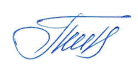 Меню 19 11 .2021Прием пищиРаздел№ рецептуруБлюдоВыход ,гЦенаКалорийностьБелкиЖирыУглеводыОбедХолодные блюдаВинегрет с растительным маслом5060.45        0.55       4.8         3.55Горячее блюдоРассольник250            146.5         8.75         10.25          5.25Горячее блюдоРыба тушёная в томате с овощами80           78.8      8.48         4.4          1.12Горячее блюдоМакароны отварные с маслом150             256.65         5.55          6.3          42.6НапитокКисель из ягод(быстрозамороженных) с(С-вит)200            104.92         0.140.4         26ХлебобулочныеХлеб пшеничный     20             40.88      1.52         0.16         8.34ХлебобулочныеХлеб раной20           58.721.980.3611.89ФруктЯблоко       150              70.5         0.6         0.6         14.7               731         27.57          26.91           113.45